Межправительственный комитет по интеллектуальной собственности, генетическим ресурсам, традиционным знаниям и фольклору Сороковая сессияЖенева, 17 – 21 июня 2019 г. ДОБРОВОЛЬНЫЙ ФОНД ДЛЯ АККРЕДИТОВАННЫХ КОРЕННЫХ И МЕСТНЫХ ОБЩИН: РЕШЕНИЯ, ПРИНЯТЫЕ ГЕНЕРАЛЬНЫМ ДИРЕКТОРОМ В СООТВЕТСТВИИ С РЕКОМЕНДАЦИЕЙ, ВЫНЕСЕННОЙ КОНСУЛЬТАТИВНЫМ СОВЕТОМ Информационная записка, подготовленная Генеральным директоромВ приложении к документу WO/GA/39/11 изложены условия создания и функционирования Добровольного фонда ВОИС («Фонд»), утвержденные Генеральной Ассамблеей. Статья 6(i) соответствующего решения гласит следующе: «Консультативный совет принимает свою рекомендацию до окончания сессии Комитета, во время которой он проводит свои заседания. В этой рекомендации определяются:будущая сессия Комитета и, если возникнет такая ситуация, заседание (заседания) Межсессионной рабочей группы (МРГ), в отношении которых испрашивается финансовая поддержка (то есть следующая сессия Комитета);  кандидаты, которым, по мнению Консультативного совета, следует предоставить поддержку для обеспечения участия в этой сессии и/или заседании (заседаниях) МРГ и для поддержки которых имеются средства; любой кандидат или кандидаты, которым, по мнению Консультативного совета, в принципе следует предоставить поддержку, но для поддержки которых средств недостаточно; любой кандидат или кандидаты, заявления которых были отклонены в соответствии с процедурой, предусмотренной статьей 10; любой кандидат или кандидаты, рассмотрение заявлений которых отложено до следующей сессии Комитета в соответствии с процедурой, предусмотренной статьей 10. Консультативный совет незамедлительно доводит содержание рекомендации до сведения Генерального директора, который принимает решение в соответствии с этой рекомендацией. Генеральный директор незамедлительно и в любом случае до окончания текущей сессии Комитета информирует Комитет посредством информационной записки с указанием решения, принятого по каждому кандидату».В этой связи Секретариат хотел бы препроводить Комитету отчет и рекомендации, принятые Консультативным советом по итогам его заседания, проведенного на полях сороковой сессии Комитета. Отчет представлен в приложении к настоящему документу. Комитет ставится в известность о том, что в соответствии со статьей 6(d) приложения к документу WO/GA/39/11, утвержденному Генеральной Ассамблеей (тридцать девятая сессия), Генеральный директор принял к сведению содержание этого отчета и одобрил решения, рекомендованные Консультативным советом в пункте 4 этого отчета.[Приложение следует]ДОБРОВОЛЬНЫЙ ФОНД ВОИСКОНСУЛЬТАТИВНЫЙ СОВЕТОТЧЕТКонсультативный совет Добровольного фонда ВОИС для аккредитованных коренных и местных общин («Фонд»), члены которого назначены решением Межправительственного комитета по интеллектуальной собственности, генетическим ресурсам, традиционным знаниям и фольклору («Комитет») на его сороковой сессии и имена которых приводятся в заключительной части настоящего отчета, провел свое тридцать второе заседание под председательством г-на Фаизала Чери СИДХАРТЫ (член ex officio) на полях сороковой сессии Комитета 19 июня 2019 г. Члены Консультативного совета провели встречу в соответствии со статьями 7 и 9 приложения к документу WO/GA/39/11.С учетом статьи 5(a) приложения к документу WO/GA/39/11 Консультативный совет принял к сведению информацию о финансовом положении Фонда, изложенную в информационной записке WIPO/GRTKF/IC/40/INF/4 от 15 мая 2019 г., которая была распространена до начала сороковой сессии Комитета и в которой было указано, что по состоянию на 8 мая 2019 г. сумма средств, имеющихся на счету Фонда, составляла 2405,75 шв. франков за вычетом ранее зарезервированных средств. В этой связи, Консультативный совет с благодарностью отметил взнос правительства Канады в размере 18 268,75 шв. франков (что эквивалентно 25 000 канадских долларов на дату перечисления средств). Консультативный совет настоятельно призвал государства – члены ВОИС и других потенциальных доноров продолжать оказывать Фонду финансовую помощь.По итогам рассмотрения списка заявителей, содержащегося в информационной записке WIPO/GRTKF/IC/40/INF/4, а также заявлений этих кандидатов и в соответствии со статьей 6(i) приложения к документу WO/GA/39/11 Консультативный совет принял следующие рекомендации: следующая сессия, в отношении которой испрашивается финансовая поддержка в соответствии со статьей 5(е): 
сорок первая сессия Комитета при условии продления мандата Комитета Генеральной Ассамблеей ВОИС;кандидаты, которым, по мнению Консультативного совета, в принципе следует оказать поддержку для участия в сессии Комитета, указанной в пункте 4(i), при условии наличия средств (в порядке очередности):г-н Ндиага САЛЛг-н Родриго ДЕ ЛА КРУС ИНЛАГО(iii)	кандидаты, рассмотрение заявлений которых Консультативным советом следует отложить до следующей сессии Комитета: г-н Агуссу Марселлин ЭГБЕ (iv)	кандидаты, заявление которых следует отклонить: отсутствуют Содержание настоящего отчета и изложенных в нем рекомендаций будет доведено до сведения Генерального директора ВОИС после их принятия членами Консультативного совета в соответствии с последним пунктом статьи 6(i) приложения к документу WIPO/GA/39/11.Совершено в Женеве, 19 июня 2019 г.Имена членов Консультативного совета:Председатель: г-н Фаизал Чери СИДХАРТА, советник-посланник, Постоянное представительство Индонезии в Женеве, заместитель Председателя Межправительственного комитета, член ex officio, [подпись] и в алфавитном порядке:г-н Реза ДЕХГАНИ, советник, Постоянное представительство Исламской Республики Иран, Женева [подпись]г-н Нельсон ДЕ ЛЕОН КАНТУЛЕ, представитель, ассоциация Asociación Kunas Unidos por Napguana (KUNA), [подпись]г-н Махмуд ДЖУМАЗОДА, второй секретарь, Постоянное представительство Таджикистана, Женева, [подпись]г-жа Субама МАПУ, представитель, ADJMOR, [подпись]г-жа Люси МУЛЕНКЕИ, представитель, Информационная сеть коренных народов, [подпись]г-н Мозес ФАЛАН, заместитель директора, Департамент многосторонней торговли, Министерство международных отношений и сотрудничества, ЮАР, [подпись]г-жа Аурелия ШУЛЬЦ, советник, отдел политики и международных отношений, Бюро авторского права, Соединенные Штаты Америки, [подпись]г-жа Хейди ВАСКОНЕС МЕДИНА, третий секретарь, Постоянное представительство Эквадора, Женева, [подпись] [Конец приложения и документа]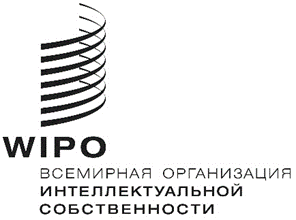 RWIPO/GRTKF/IC/40/inf/6 WIPO/GRTKF/IC/40/inf/6 WIPO/GRTKF/IC/40/inf/6 оригинал:  английскийоригинал:  английскийоригинал:  английскийдата:  20 июня 2019 г.дата:  20 июня 2019 г.дата:  20 июня 2019 г.